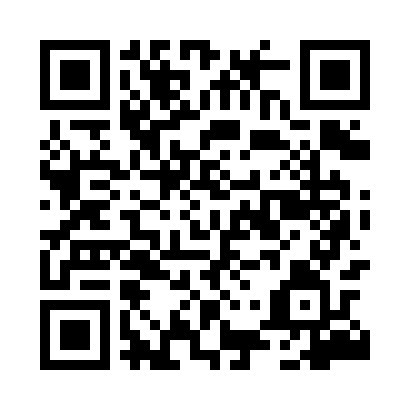 Prayer times for Kazmierzewo, PolandWed 1 May 2024 - Fri 31 May 2024High Latitude Method: Angle Based RulePrayer Calculation Method: Muslim World LeagueAsar Calculation Method: HanafiPrayer times provided by https://www.salahtimes.comDateDayFajrSunriseDhuhrAsrMaghribIsha1Wed2:355:1612:475:568:1910:492Thu2:345:1412:475:578:2110:523Fri2:345:1212:475:588:2310:534Sat2:335:1112:475:598:2410:545Sun2:325:0912:476:018:2610:546Mon2:315:0712:476:028:2810:557Tue2:305:0512:476:038:3010:568Wed2:305:0312:476:048:3110:569Thu2:295:0112:476:058:3310:5710Fri2:285:0012:476:068:3510:5811Sat2:274:5812:476:078:3610:5812Sun2:274:5612:476:088:3810:5913Mon2:264:5412:476:098:4011:0014Tue2:254:5312:476:098:4111:0115Wed2:254:5112:476:108:4311:0116Thu2:244:5012:476:118:4411:0217Fri2:244:4812:476:128:4611:0318Sat2:234:4712:476:138:4811:0319Sun2:224:4512:476:148:4911:0420Mon2:224:4412:476:158:5111:0521Tue2:214:4212:476:168:5211:0522Wed2:214:4112:476:178:5411:0623Thu2:204:4012:476:188:5511:0724Fri2:204:3912:476:188:5611:0725Sat2:204:3712:476:198:5811:0826Sun2:194:3612:476:208:5911:0927Mon2:194:3512:486:219:0111:0928Tue2:184:3412:486:229:0211:1029Wed2:184:3312:486:229:0311:1130Thu2:184:3212:486:239:0411:1131Fri2:174:3112:486:249:0611:12